Naravoslovje 11. – 15. 5. 2020  – 7.bPozdravljeni – določevalnega ključa niso izdelali še: AJDA, JAN, ANŽE (prosila sem da prepošlji!), NEJA R. Tudi oddaja zapiskov je že potekla! Sara, Maja, Nea, Marjanca, Aljaž M (prepošlji kot sem te prosila) Ajda, Jan, Anže, Larisa, Neja R, Jakob. Če je kdo dobil sporočilo naj dopolni, prosim, da to stori.Navodila za cel teden, v četrtek videokonferenca – pregled snovi.Naloga: ponovimo določevalni ključ, samo, da ga boste tokrat uporabljali. Izberite si tri fotografije dvoživk iz Slovenije  - ni potrebno, da jih poznate.  Najbolje, da si izberete tri naključne s spleta in  njihove slike prilepite v zvezek – tudi če poleg piše ime, ga skušajte spregledati. Nato pojdite na spodnjo spletno stran in glede na lastnosti, ki jih organizem ima poskušajte določiti organizme, ki ste jih izbrali: http://www2.pms-lj.si/kljuci/dvozivke/home1.html .Ponovite katero skupino organizmov predelujemo: Prvi MNOGOCELIČARJI SO NEČLENARJI. Ime so dobili zato, ker imajo telo NEČLENJENO. Poznamo štiri skupine NEČLENARJEV: ploski črvi, valjasti črvi, ožigalkarji in mehkužci.V nadaljevanju bomo obravnavali MEHKUŽCE.Snov zapisujte v zvezek, slike natisnite ali skicirajte.V skupino MEHKUŽCEV uvrščamo  polže,školjke in glavonožce.Polže smo obravnavali prejšnji teden, sledijo školjke in glavonožci.NOVA SNOV, piši v zvezek: ŠKOLJKE: gradi jih dvojna lupina, polže pa enojna lupina. Školjke nimajo glave in strgače.Zgradba – skicirajte ali prilepite sliko. Poleg označb dopišite spodnja pojasnila.Dvoloputasta lupina-ščiti.Sklep – povezuje obe lupini.Odtekalka – tu voda odteka.Dotekalka – tu voda priteka.Usta vstop hranilnih delce.Mišica zapiralka – odpira in zapira sklep.Škrge – voda do škrg priteče po dotekalki in odteče po odtekalki.Plašč -  izloča lupino.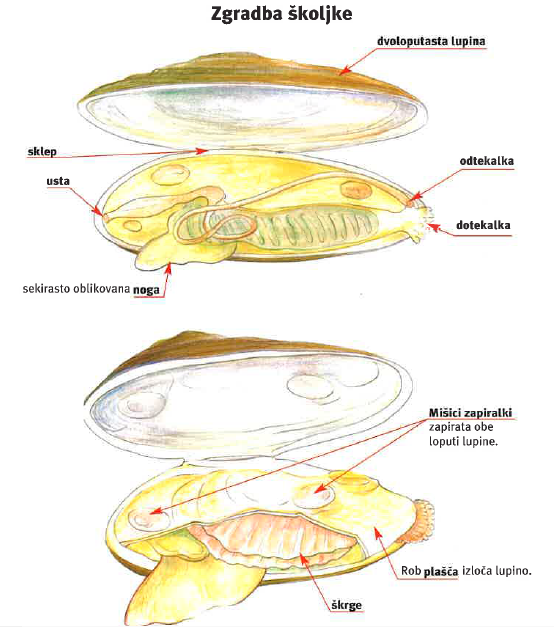 Živijo v sladki in slani vodi. Prehranjujejo se z precejanjem hranilnih delcev iz vode (precedijo veliko vode, lahko se v njih skladiščijo strupene snovi – školjke iz onesnaženih morij so lahko celo strupene). Naloga: Razišči – kaj je biser in kje ter kako nastane. Zapiši v nekaj stavkih, skiciraj.Naloga: na spletu poišči in skiciraj sledeče morske školjke: Srčanka (od strani je vidna oblika srca), Datelj (vrta v skale),Klapavica (pogoste v prehrani), Leščur (največja školjka Jadrana),Ostriga (nepravilnih oblik, pogosta v prehrani),noetova barčica,pokrovača, lepotka (gladka in čista površina);ladinka.Poišči in skiciraj še sledeči sladko vodni školjki:potočni škržek, potujoča trikotničarka (invazivna vrsta na Bledu).GLAVONOŽCI – ker imajo na glavi noge! Predstavniki so SIPE, LIGNJI, BRODNIK in HOBOTNICE. 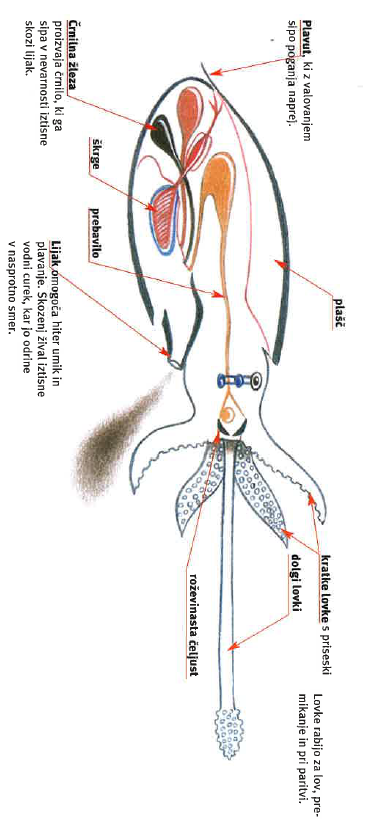 Splošne lastnosti:Ne izločajo hišice – delno je zakrnela. Dihajo s škrgami. SIPA (natisni ali skiciraj sliko) IMA – plavut (valovi), plašč, črnilna žleza (spusti ob nevarnosti, da plenilca zaslepi in pobegne), škrge (za dihanje – kisik), prebavilo, lijak (hiter umik), ima 10 lovk osem krajših in dve daljše– ostanek lupine je sipina kost, ki je v notranjosti. Zaščito so sipe nadomestile s spreminjanjem barvnega vzorca – prilagajanje barve okolicilijakom – hitri pobeg z hitrim stiskom vodes izločanjem črnila.Oglej si kratke filme:Kamuflaža – skrivanje s spreminjanjem barv: https://www.youtube.com/watch?v=7wF77ypgFdIKamuflaža – skrivanje s spreminjanjem barv: https://www.youtube.com/watch?v=Fw7rebr5aJAZaščita z izpustom črnila: https://www.youtube.com/watch?v=UDDx1csntO8&list=TLPQMTIwNTIwMjAZqfEd5dJ-2g&index=2 Ligenj ali kalamar podoben sipi (ima enako število lovk, manjšo kost) 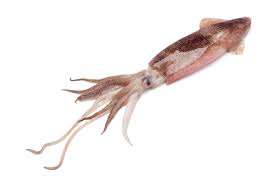 HOBOTNICA - imajo osem lovk, spreminjajo barvo – kamuflira -  s tem se lahko dobro prilagodijo okolici – lupine nimajo je zakrnela.Oglej si kratke filme:Kamuflaža in izpust črnila:https://www.youtube.com/watch?v=ydrc489USbMhttps://www.youtube.com/watch?v=Vb_7iwSVkSohttp://www.youtube.com/watch?v=8I9Sq5iNTP4 BRODNIK ali NAUTILUS je glavonožec in  živi fosil – njegova zgradba se več tisoč let ni spremenila. Ima zavito lupino, žival se skriva v zadnjem prekatu in na plano moli 10 lovk. Naloga: oglej si film in ga skiciraj. Opazili boste, da spominja na »zastareli« organizem, ni gibljiv…skratka poseben. Zasluženo živi fosil.https://www.youtube.com/watch?v=EeOW19mXFSIŽIVI FOSILI – so organizmi, katerih zgradba se več tisoč let ni spremenila.Za konec pa kot zanimivost: https://www.youtube.com/watch?v=oSyEZAm8nb8